Taxe sur les jeux et paris en Région wallonne Déclaration 733 – Exercice d’imposition : ……..Annexes à la déclaration, si tableau : Excel (veuillez cocher) :     C3 –     C4 –    Tableau détails chants de coqs –   Tableau détails poker –    Tableau détails avec les agences de paris, les mises engagées, gains distribués et marges –    Autre : ………………………………...........................Certifié exact, fait à …………………….,le ………………………………..(Signature)REFERENCES LEGALESCode des taxes assimilées aux impôts sur les revenus (en abrégé C.T.A) ;Décret du 6 mai 1999 relatif à l’établissement au recouvrement et au contentieux en matière de taxes régionales wallonnes ;Loi du 7 mai 1999 sur les jeux de hasard, les établissements de jeux de hasard et de la protection des joueurs.COMMENT REMPLIR LA DECLARATION ? (Art. 60 – 62 du C.T.A précité)Sous peine d’irrecevabilité, la déclaration doit être remplie de la manière suivante :Les cadres I, II et III doivent obligatoirement être complétés avec des informations exactes. Tous les codes relatifs à la même société et à la même quinzaine doivent se trouver sur une seule déclaration correspondante.Une base imposable négative donne lieu à une taxe à 0 €, et non à un report, sauf exception casinos.Selon les codes, la méthode de paiement avec acompte diffère. Le paiement avec acompte est prévu pour les codes 50, 51, 52, 53, 54 et 55 (A à G), ces codes étant uniquement destinés aux établissements casinos. Veillez à joindre les documents justificatifs permettant la vérification du montant imposable.Veillez à arrondir les montants au cent supérieur ou inférieur suivant que le troisième chiffre après la virgule atteint ou non 5.QUI EST REDEVABLE DE LA TAXE ? (Art. 51 – 52 du C.T.A précité)La taxe est due par toute personne qui, même occasionnellement, accepte, dans le cadre des jeux et paris visés à l’article 43 du C.T.A des enjeux ou des mises soit pour compte personnel, soit à titre d’intermédiaire. À défaut, l'exécution de toutes les prescriptions légales incombe aux organisateurs des opérations ; sont considérés comme tels et sont redevables solidaires de la taxe, ceux qui mettent le local ou le matériel à la disposition de personnes se livrant à des jeux ou paris.COMMENT LE MONTANT DE LA TAXE EST-IL ETABLI ? (Art. 44 – 47 du C.T.A précité)COMMENT PAYER LA TAXE ? (Art. 60 du C.T.A précité)Le montant de la taxe est à payer sur le compte BE40 0912 1503 3063 avec en communication votre numéro d’entreprise et la période concernée, au moment du dépôt de la déclaration.Vos données à caractère personnel sont traitées dans le respect des législations applicables. Elles sont uniquement utilisées pour l’établissement, la perception, le recouvrement, la contestation et le contrôle relatifs aux taxes wallonnes dans le respect du décret du 6 mai 1999. Pour de plus amples informations, référez-vous à la page "vie privée" du site www.finances.wallonie.be CADRE I. - Toutes les informations doivent être complétées, sous peine d’irrecevabilité.CADRE I. - Toutes les informations doivent être complétées, sous peine d’irrecevabilité.CADRE I. - Toutes les informations doivent être complétées, sous peine d’irrecevabilité.CADRE I. - Toutes les informations doivent être complétées, sous peine d’irrecevabilité.CADRE I. - Toutes les informations doivent être complétées, sous peine d’irrecevabilité.CADRE I. - Toutes les informations doivent être complétées, sous peine d’irrecevabilité.CADRE I. - Toutes les informations doivent être complétées, sous peine d’irrecevabilité.CADRE I. - Toutes les informations doivent être complétées, sous peine d’irrecevabilité.Quinzaine (veuillez cocher) :  1ère -   2èmeQuinzaine (veuillez cocher) :  1ère -   2èmeMois :  Janvier –  Février –  Mars –  Avril –  Mai –  Juin –  Juillet –  Août –  Septembre –  Octobre –  Novembre –  Décembre Mois :  Janvier –  Février –  Mars –  Avril –  Mai –  Juin –  Juillet –  Août –  Septembre –  Octobre –  Novembre –  Décembre Mois :  Janvier –  Février –  Mars –  Avril –  Mai –  Juin –  Juillet –  Août –  Septembre –  Octobre –  Novembre –  Décembre Mois :  Janvier –  Février –  Mars –  Avril –  Mai –  Juin –  Juillet –  Août –  Septembre –  Octobre –  Novembre –  Décembre Mois :  Janvier –  Février –  Mars –  Avril –  Mai –  Juin –  Juillet –  Août –  Septembre –  Octobre –  Novembre –  Décembre Année :…………N° BCE :…………………………………………………….…………………………………………………….N° de registre national : N° de registre national : N° de registre national : ……………………………………….……………………………………….Dénomination sociale :…………………………………………………….…………………………………………………….Adresse du siège social :………………………………………………………………………………………………………………………………………………………………………………Code postal : ……………….Code postal : ……………….Localité : ……………………………..Localité : ……………………………..Nom(s) et prénom(s) du déclarant :………………………………………………………………………………………………………………………………………………………………………………Nom(s) et prénom(s) du déclarant :………………………………………………………………………………………………………………………………………………………………………………Numéro de téléphone :Numéro de téléphone :Numéro de téléphone :Adresse email :……………………………………………………………...……………………………………………………………...……………………………………………………………...……………………………………………………………...……………/……………………………….……………/……………………………….……………/……………………………….CADRE II. – tous redevablesCADRE II. – tous redevablesCADRE II. – tous redevablesCADRE II. – tous redevablesCADRE II. – tous redevablesCADRE II. – tous redevablesCADRE II. – tous redevablesDate Montant imposableTauxAcompte versé pour la quinzaine précédenteMontant de la taxeAcompte à verser pour la quinzaine suivanteCode 20………………………………… €15 %…………………… €Code 21………………………………… €15 %…………………… €Code 30………………………………… €15 %…………………… €Code 40………………………………… €11 %…………………… €Code 61………………………………… €11 %…………………… €Code 63………………………………… €11 %…………………… €Code 64………………………………… €11 %…………………… €Code 65………………………………… €11 %…………………… €Code 66………………………………… €11 %…………………… €CADRE III. – uniquement casinosCADRE III. – uniquement casinosCADRE III. – uniquement casinosCADRE III. – uniquement casinosCADRE III. – uniquement casinosCADRE III. – uniquement casinosCADRE III. – uniquement casinosDate Montant imposableTauxAcompte versé pour la quinzaine précédenteMontant de la taxeAcompte à verser pour la quinzaine suivanteCode 50………………………………… €11 %…………………… €…………………… €…………………… €Code 51………………………………… €4,8 %…………………… €…………………… €…………………… €Code 52………………………………… €2,75 %…………………… €…………………… €…………………… €Code 53………………………………… €33 %…………………… €…………………… €…………………… €Code 54………………………………… €44 %…………………… €…………………… €…………………… €Code 55/A………………………………… €20 %…………………… €…………………… €…………………… €Code 55/B………………………………… €25 %…………………… €…………………… €…………………… €Code 55/C………………………………… €30 %…………………… €…………………… €…………………… €Code 55/D………………………………… €35 %…………………… €…………………… €…………………… €Code 55/E………………………………… €40 %…………………… €…………………… €…………………… €Code 55/F………………………………… €45 %…………………… €…………………… €…………………… €Code 55/G………………………………… €50 %…………………… €…………………… €…………………… €TOTALTOTALTOTALTOTAL…………………… €…………………… €…………………… €CodeEléments imposablesTaux20Paris sur les courses de chevaux, les courses de chiens et les évènements sportifs disputés à l'étranger.Marge brute (montant brut des sommes ou mises engagées dans les jeux et paris diminué des gains effectivement distribués pour ces jeux et paris)15 %21IDEM mais disputé en Belgique15 %30Concours de parisMises engagées15 %40Jeux et paris par le biais d'instruments de la société d'informationMarge brute réelle11 %DiversDiversDivers61Mises engagées dans les concours de pigeons11 %63Mises engagées dans les concours de chant d'oiseaux, de coqs11 %64Mises engagées dans les concours de tirs aux pigeons11 %65Mises engagées dans les divertissements populaires à caractère plus ou moins intellectuel11 %66Mises engagées dans les autres jeux et paris non spécifiés11 %Uniquement destinés aux casinosUniquement destinés aux casinosUniquement destinés aux casinos50Marge brute des jeux de cartes (à l'exception du blackjack et du Texas hold'em) et des jeux qui utilisent des dés ou des dominos même de manière occasionnelle11 %51Gains des banquiers au Baccara chemin de fer4,80 %52Gains des pontes à la roulette sans zéro2,75 %53Produit brut des autres jeux de casino jusqu'à 1.360.000,00 EUR33 %54Produit brut dépassant 1.360.000,00 EUR44 %Appareils automatiques de jeux de hasardAppareils automatiques de jeux de hasardAppareils automatiques de jeux de hasard55/AProduit brut jusqu'à 1.200.000,00 EUR20 %55/BProduit brut de 1.200.000,01 EUR à 2.450.000,00 EUR25 %55/CProduit brut de 2.450.000,01 EUR à 3.700.000,00EUR30 %55/DProduit brut de 3.700.000,01 EUR à 6.150.000,00 EUR35 %55/EProduit brut de 6.150.000,01 EUR à 8.650.000,00 EUR40 %55/FProduit brut de 8.650.000,01 EUR à 12.350.000,00EUR45 %55/GProduit brut dépassant 12.350.000,00 EUR50 %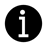 ContactDirection de l’établissement du précompte immobilier et des taxes spécialesAv. Gouverneur Bovesse, 29B - 5100 JAMBES (NAMUR)Vos gestionnairesAdresse mail générale : jeux.paris.finances@spw.wallonie.be Votre demandeNuméro de dossier :Nos références :